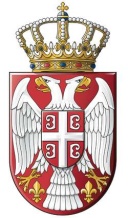            Република СрбијаДРЖАВНО ВЕЋЕ ТУЖИЛАЦА          Број: ДВТ ПС 10/18      Датум: 10.12.2018 године          ул. Ресавска бр. 42    Б е о г р а дСЛУЖБЕНА БЕЛЕШКАДана 09.10.2018. године, приступили су на разговор Р. Ж. в.ф. у ОЈТ, и А. М. Јавни тужилац у ВЈТ, и обавестили су да постоји недозвољени притисак у предмету који је формиран поводом експлозије муниције у фабрици „Лучани“.Разговор је био поверљиве природе и закључено је да пошто се предузму поједине доказне радње у предмету, да уколико се достављање притужби и поднесака оштећених настави, да се надлежни тужилац обрати Поверенику за самосталност јавног тужилаштва ради давања Мишљења о постојању бојазни да постоји недозвољени притисак у конкретном случају.ПОВЕРЕНИК ЗА САМОСТАЛНОСТ                                                                                     ЈАВНОГ ТУЖИЛАШТВА                                                                                 Др Горан Илић